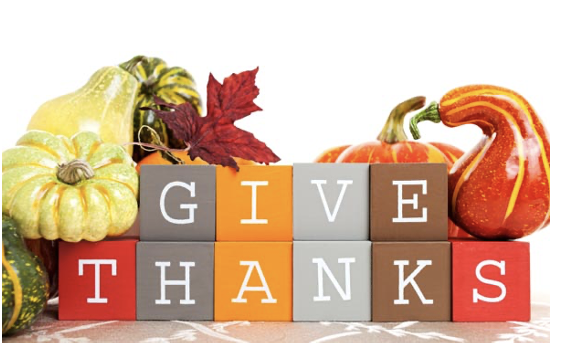 Queridas familias,¡Estamos agradecidos!Durante este tiempo libre de la escuela (insert dates) por el Día de Acción de Gracias, queremos expresar nuestra gratitud por todos los que han ayudado a mantener a nuestros estudiantes seguros, saludables, conectados y aprendiendo. Agradecemos:Nuestros estudiantes y familias que perseveran en tiempos difíciles.Nuestros maestros que han hecho todo lo posible para ayudar a que la escuela sea un lugar acogedor donde los estudiantes pueden aprender.Nuestros administradores que han cumplido una doble función y han reemplazado a sus colegas.Muchos de nuestros, sanadores y ayudantes- el personal de apoyo y los voluntarios de la comunidad que brindan manos adicionales y dan la atención que necesitan nuestros niños.Que estos días de descanso sean tranquilos y curativos. Muchos de ustedes están agradecidos de ver los rostros de sus seres queridos a quienes extrañaron durante la pandemia. Muchos están afligidos por los asientos vacíos en la mesa. Algunos están luchando por poner comida en la mesa o pueden no tener mesa en absoluto.Si su familia o su hijo necesitan apoyo, comuníquese con (insert contacts) para obtener ayuda. Esperamos verte de nuevo cuando la escuela se resume el (insert dates in bold).Siempre que su hijo esté sano, anímelo a que se presente a clase cuando la escuela esté en sesión. Cada día de escuela es una oportunidad importante para que los estudiantes aprendan y se conecten con sus compañeros y maestros.Gracias por asociarse con nosotros para ayudar a su hijo a aprender, prosperar y triunfar.Atentamente,(Insert Name)